Minutes 
Age Friendly Louisville (AFL) Workgroup – Mobility & Accessibility (M&A)	 October 14, 2020The AFC Workgroup – Mobility & Accessibility met on October 14, 2020, 2:00 PM, via Zoom virtual meeting due to the Covid19 virus epidemic.  Following is a summary of the formal action taken during the meeting (a more detailed summary follows below):We reviewed minutes of our August 12, 2020 Zoom meeting.We listened to a presentation from Aida Copic, AICP (American Institute of Certified Planners) about TARC’s Comprehensive Operational Analysis and Long Term Planning.We reviewed this workgroup’s goals.Facilitator Larry Sloan promptly called the meeting to order at 2:02pm. The following people attended the meeting:Larry Sloan, Co-FacilitatorAvery Crews, AFL Leadership CoordinatorHolly Bagley, KIPDA, Special Projects CoordinatorStephanie Brian, TARC, Paratransit Aida Copic, AICP (American Institute of Certified Planners)	-Minutes of the previous meeting were reviewed.	- Aida Copic, Director of Planning, TARC, reviewed the planning process.  She stated that she was very supportive of Age Friendly Louisville and looked forward to reporting to us about public meetings and surveys as they are offered in the coming months.  	- TARC needs to adjust routes to create better service to outlying areas and better crosstown transit.  TARC inherited a “spoke” system to provide transit to the city center from outlying areas.  Covid and resultant ridership declines have impacted TARC’ schedules as ridership is only 30-40% of pre-Covid levels.  Our workgroup looks forward to working with TARC on the long range planning.		Workgroup meeting was adjourned at 2:45 PM.		TAAC’s next virtual meeting will be held on Tuesday, October 20, 2020 at 1:00 PM.		KIPDA Aging & Disability Council Meeting, 10:00 AM  Wednesday, December 9, 2020		Next AFL M&A meeting: Wednesday, November 11, 2020, 2:00PM  (Zoom)Minutes submitted by Larry Sloan, Facilitator, October 19, 2020.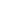 